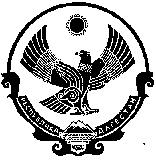 АДМИНИСТРАЦИЯМУНИЦИПАЛЬНОГО ОБРАЗОВАНИЯСЕЛЬСКОГО ПОСЕЛЕНИЯ «СЕЛО НИЖНИЙ ЧИРЮРТ»КИЗИЛЮРТОВСКОГО РАЙОНА РЕСПУБЛИКИ ДАГЕСТАНОб утверждении правил определения размера платы по соглашению обустановлении сервитута в отношении земельных участков, находящихсямуниципальной собственности муниципального образования сельского поселения «село Нижний Чирюрт»На основании подпункта 3 пункта 2 статьи 39.25 Земельного кодекса Российской Федерации, Устава муниципального образования сельского поселения «село Нижний Чирюрт», администрация муниципального образования сельского поселения «село Нижний Чирюрт» постановляет: 1.Утвердить Правила определения размера платы по соглашению об установлении сервитута в отношении земельных участков, находящихся в муниципальной собственности,  согласно приложению.2.Опубликовать настоящее постановление на официальном сайте  администрации муниципального образования сельского поселения «село Нижний Чирюрт»  в информационно-коммуникационной сети «Интернет». 3.Настоящее постановление вступает в силу со дня его официального опубликования.Глава администрацииМО СП «село Нижний Чирюрт»      подпись/печать	          З.А.АбдулазизовПравилаопределения размера платы по соглашению об установлениисервитута в отношении земельных участков, находящихся в муниципальной собственности1.Настоящие Правила устанавливают порядок определения размера платы по соглашению об установлении сервитута в отношении земельных участков, находящихся в муниципальной собственности (далее - земельные участки).2.Размер платы по соглашению об установлении сервитута определяется на основании кадастровой стоимости земельного участка и рассчитывается как  0,01 процента кадастровой стоимости земельного участка за каждый год срока действия сервитута, если иное не установлено настоящими Правилами.3.Размер платы по соглашению об установлении сервитута, заключенному в отношении земельных участков, находящихся в муниципальной собственности, и предоставленных в постоянное (бессрочное) пользование либо в пожизненное наследуемое владение, либо в аренду, может быть определен как разница рыночной стоимости указанных прав на земельный участок до и после установления сервитута, которая определяется независимым оценщиком в соответствии с законодательством Российской Федерации об оценочной деятельности.4.Смена правообладателя земельного участка не является основанием для пересмотра размера платы по соглашению об установлении сервитута, определенного в соответствии с настоящими Правилами.5.В случае, если сервитут устанавливается в отношении части земельного участка, размер платы по соглашению об установлении сервитута определяется пропорционально площади этой части земельного участка в соответствии с настоящими Правилами.        6.Плата, определенная в соответствии с настоящими Правилами, вносится, поступает и зачисляется в бюджет муниципального образования сельского поселения «село Нижний Чирюрт».368121, РФ, Республики Дагестан, Кизилюртовский район, с.Нижний Чирюрт, ул. Вишневского №2ПОСТАНОВЛЕНИЕ  «11»  июня  2020г.                                                                                                                         № 50                                              Приложениек постановлению администрации МО СП «село Нижний Чирюрт»« 11» июня  2020г. № 50 